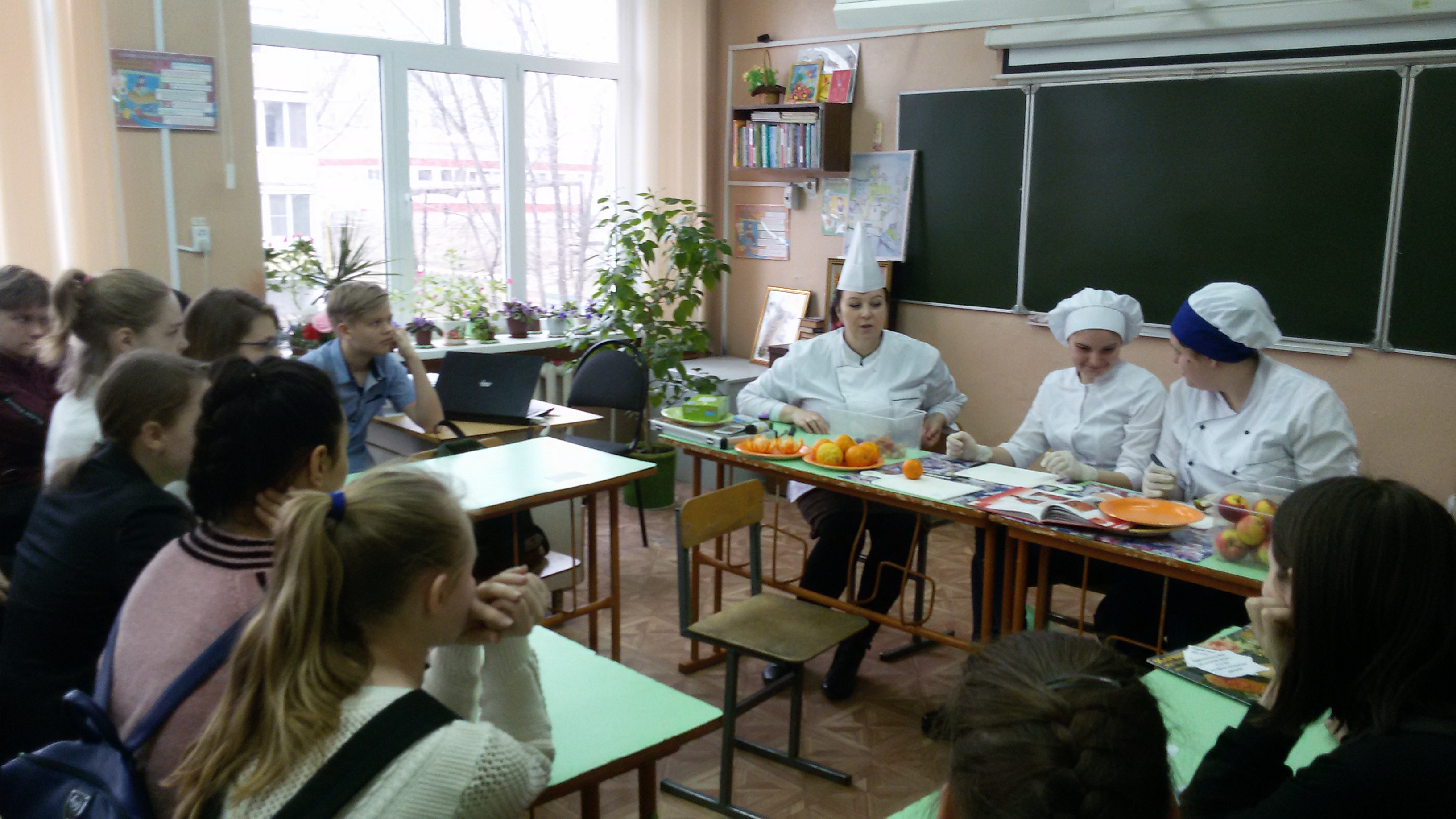 Мастер-класс по теме «Кулинария», проведённый для учителей и обучающихся школы совместно с преподавателями  колледжа ресторанного бизнеса 